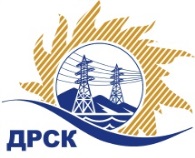 Акционерное Общество«Дальневосточная распределительная сетевая  компания»Протокол заседания Закупочной комиссии по вскрытию поступивших конвертовг. БлаговещенскСпособ и предмет закупки: Открытый электронный запрос предложений на право заключения Договора на выполнение работ: Реконструкция ВЛ-10/0,4 кВ с. Константиновка, филиал "АЭС".Плановая стоимость закупки:  9 860 315,00 руб. без учета НДСПРИСУТСТВОВАЛИ: члены постоянно действующей Закупочной комиссии АО «ДРСК» 2 уровняИнформация о результатах вскрытия конвертов:В адрес Организатора закупки поступило 11 (одиннадцать) заявок на участие в закупке, с которыми были размещены в электронном виде на Торговой площадке Системы www.b2b-energo.ru.Вскрытие конвертов было осуществлено в электронном сейфе организатора закупки на Торговой площадке Системы www.b2b-energo.ru автоматически.Дата и время начала процедуры вскрытия конвертов с заявками участников 15:45 (время местное) (было продлено на 5 ч., 45 мин., 19 cек.) 01.12.2015.Место проведения процедуры вскрытия конвертов с заявками участников: Торговая площадка Системы www.b2b-energo.ruВ конвертах обнаружены заявки следующих участников закупки:Ответственный секретарь Закупочной комиссии 2 уровня АО «ДРСК»	О.А. Моторинаисп. Коврижкина Е.Ю.Тел. 397208№ 48/УТПиР-В01.12.2015№Наименование участника и его адресПредмет и общая цена заявки на участие в закупке1ООО «Энергосистема Амур»г. Благовещенск, ул. Забурхановская, д. 102Цена: 7 800 000,00  руб. без учета НДС (9 204 000,00 руб. с учетом НДС). 2ООО «ТехЦентр»г. Владивосток, ул. Русская, д. 57 ЖЦена: 7 890 000,00  руб. без учета НДС (9 310 200,00 руб. с учетом НДС). Не подтвердил ценовую ставку3ООО «Сельэлектрострой»г. Биробиджан, ул. Советская, д. 127 ВЦена: 8 395 000,00  руб. без учета НДС (9 906 100,00  руб. с учетом НДС). 4ООО «Энергострой»г. Благовещенск, с. Белогорье, ул. Призейская, д. 4Цена: 8 945 000,00  руб. без учета НДС (10 555 100,00  руб. с учетом НДС). Не подтвердил ценовую ставку5ООО «Дальэлектромонтаж»г. Благовещенск, ул. Амурская, д. 257Цена: 9 040 000,00  руб. без учета НДС (10 667 200,00  руб. с учетом НДС). Не подтвердил ценовую ставку6ООО «АСЭСС»г. Благовещенск, ул. 50 лет Октября 228Цена: 9 120 000,00  руб. без учета НДС (10 761 600,00  руб. с учетом НДС). 7ИП Нестеров М.Аг. Благовещенск, Партизанская, д. 69, кв. 58 Цена: 9 200 000,00  руб. без учета НДС (НДС не облагается). 8ООО ФСК «Энергосоюз»г. Благовещенск, ул. Нагорная 19, а/я 18Цена: 9 409 284,00  руб. без учета НДС (11 102 955,12  руб. с учетом НДС). 9ООО «Системы и Сети»г. Благовещенск, ул. Шевченко, 6Цена: 9 859 688,90  руб. без учета НДС (11 634 432,90  руб. с учетом НДС). 10ООО «Дальэлектромонтаж»г. Свободный, ул. Шатковская, 126Цена: 9 367 000,00  руб. без учета НДС (11 053 060,00  руб. с учетом НДС). 11ООО НПО «Сибэлектрощит»г. Омск, пр. Мира, 69Цена: 11 716 200,90  руб. без учета НДС (13 825 117,06  руб. с учетом НДС). 